Apunte de tecnología mecánica 5to año. Modalidad mecánica- eléctrica.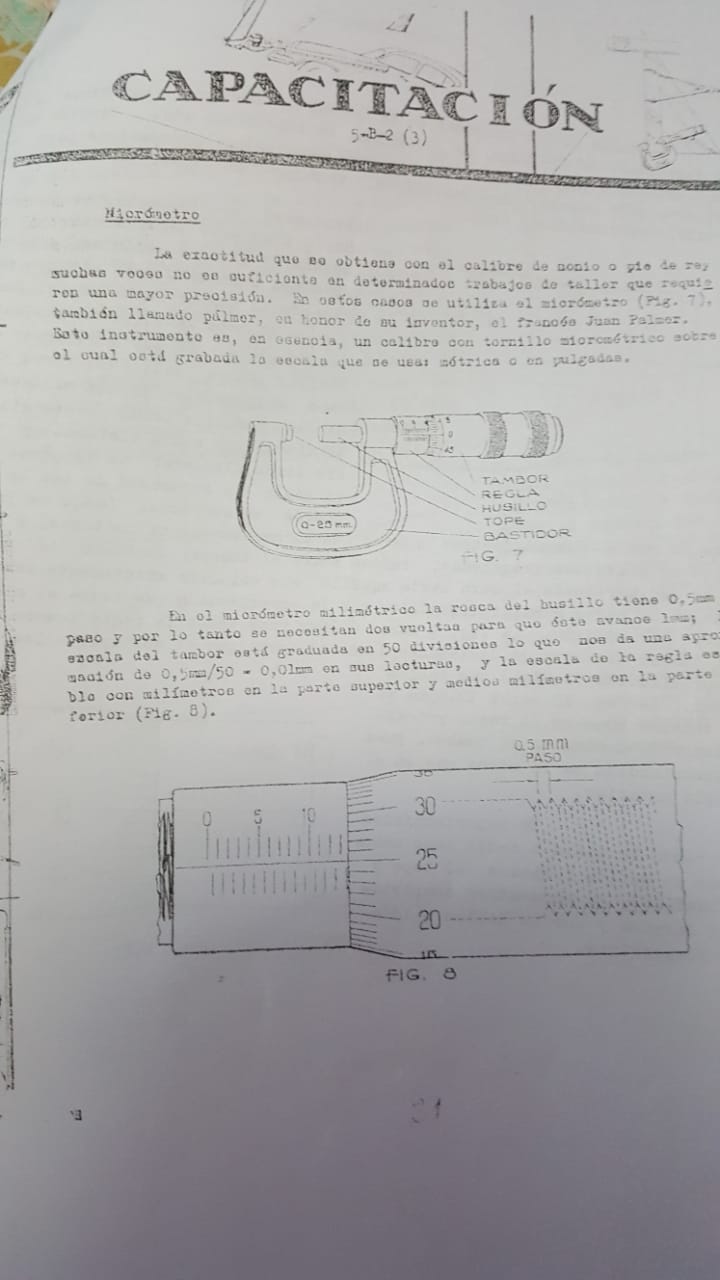 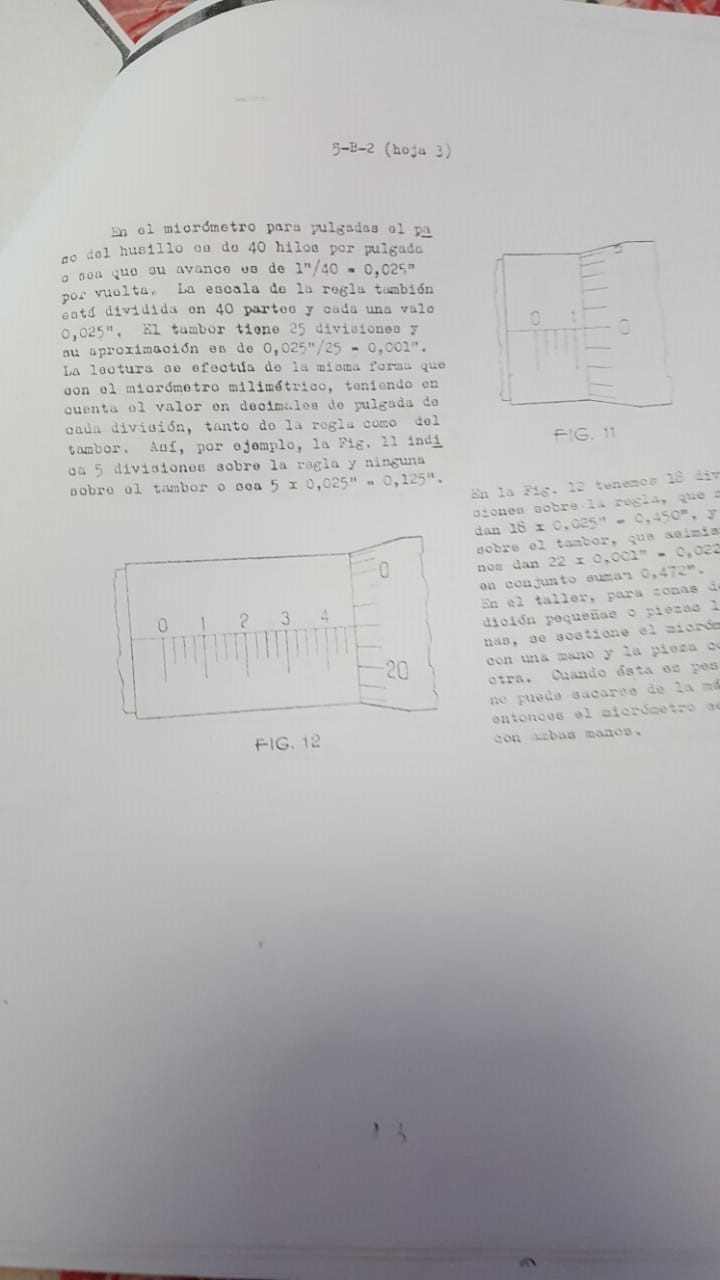 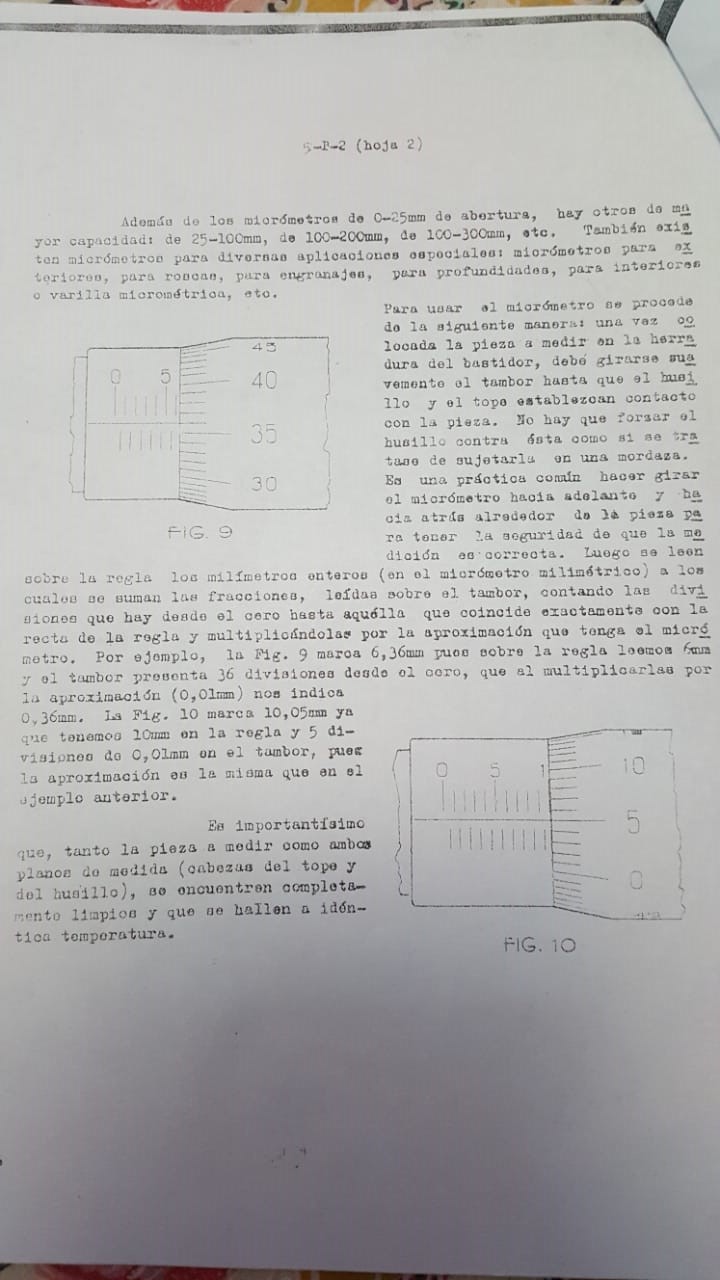 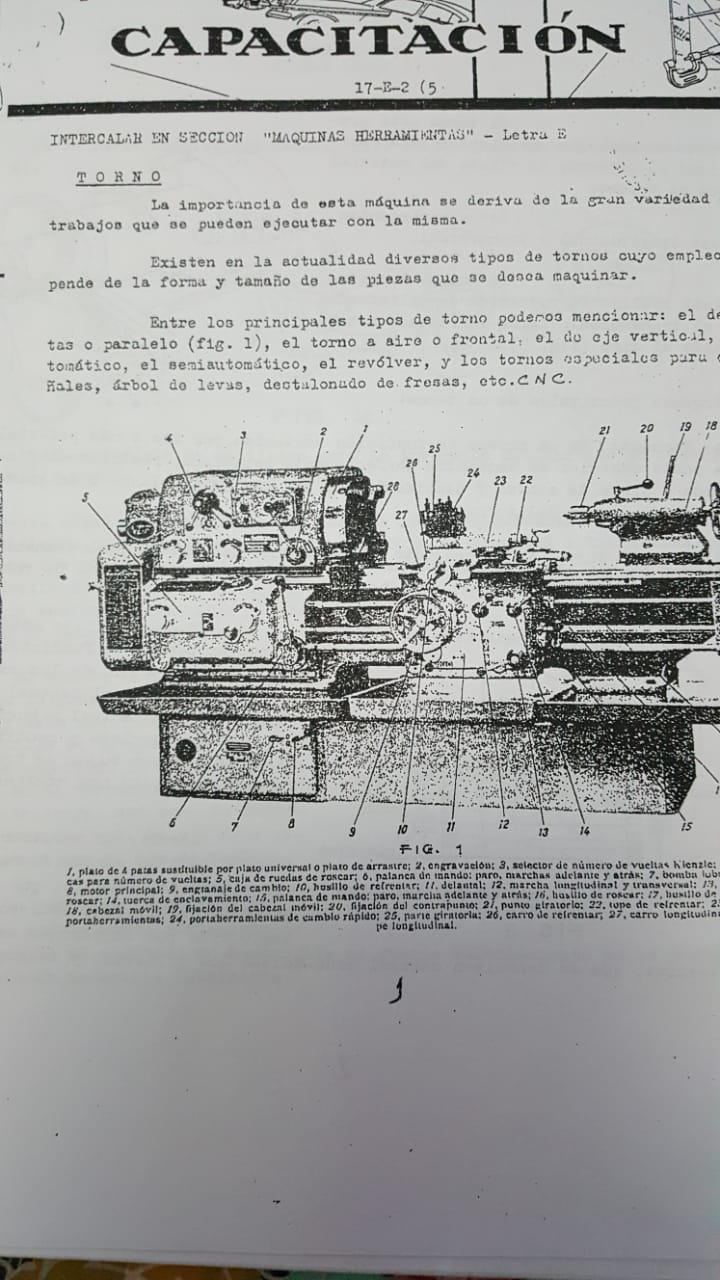 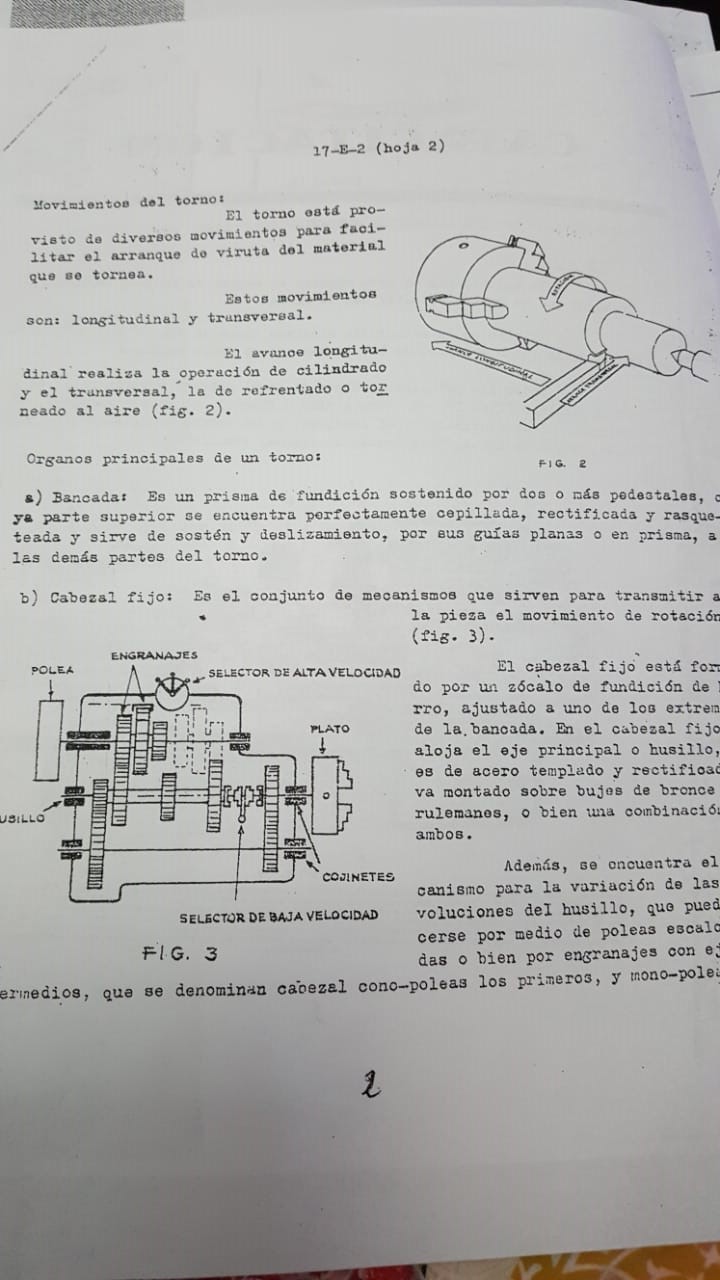 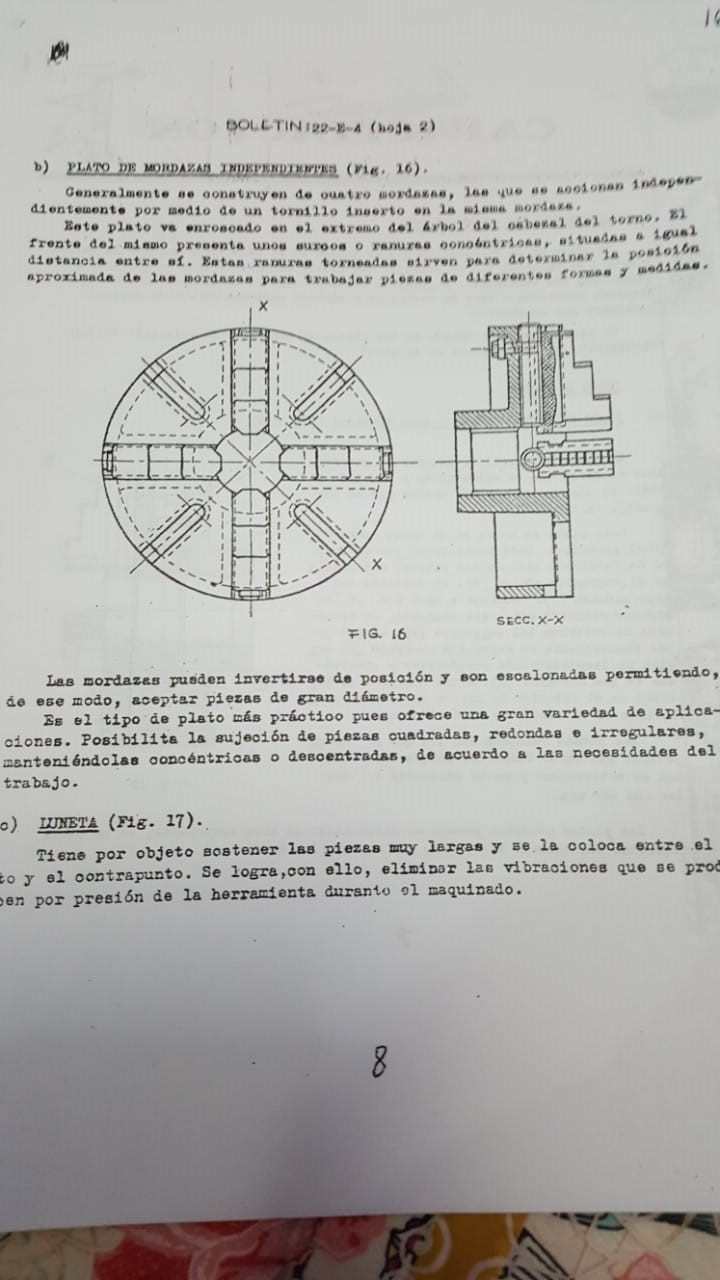 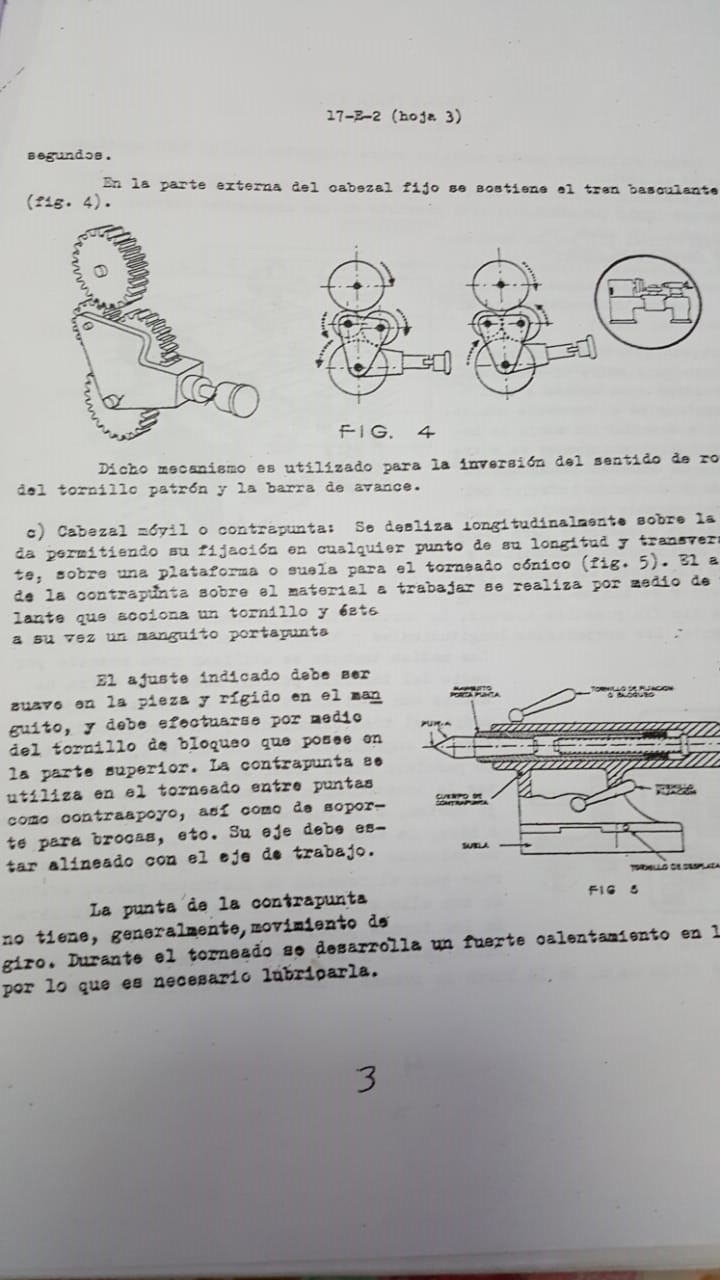 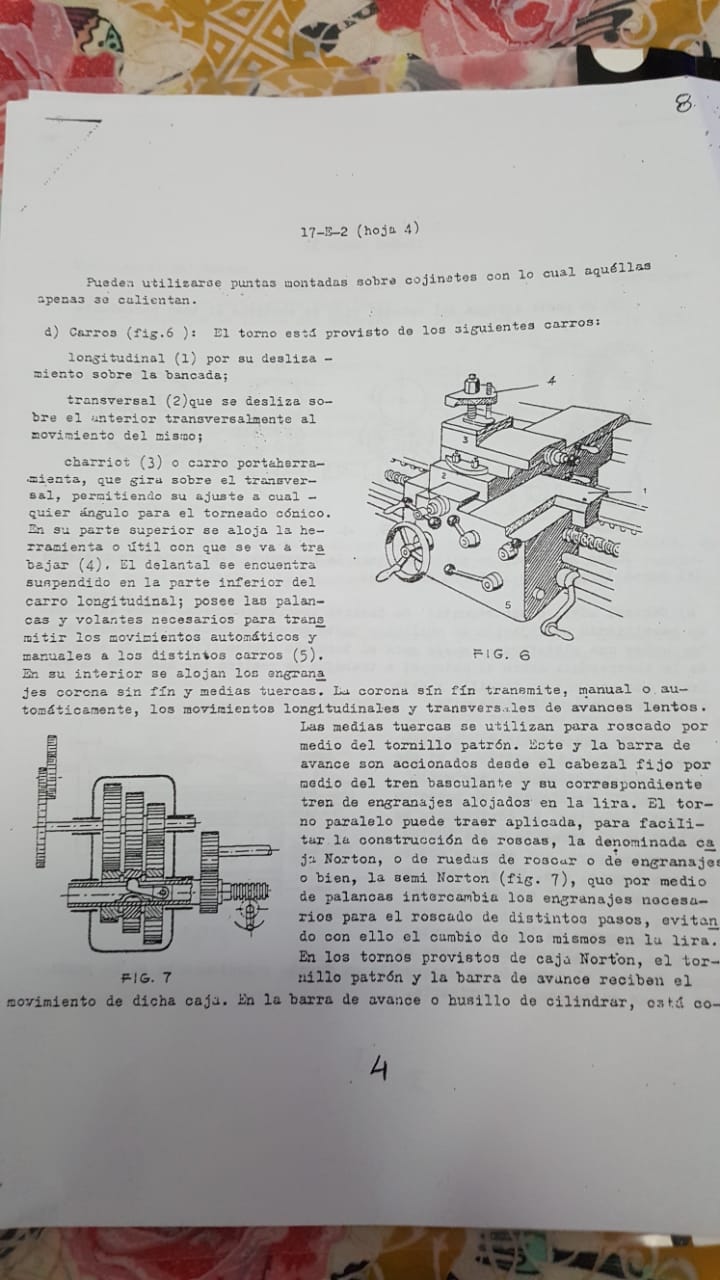 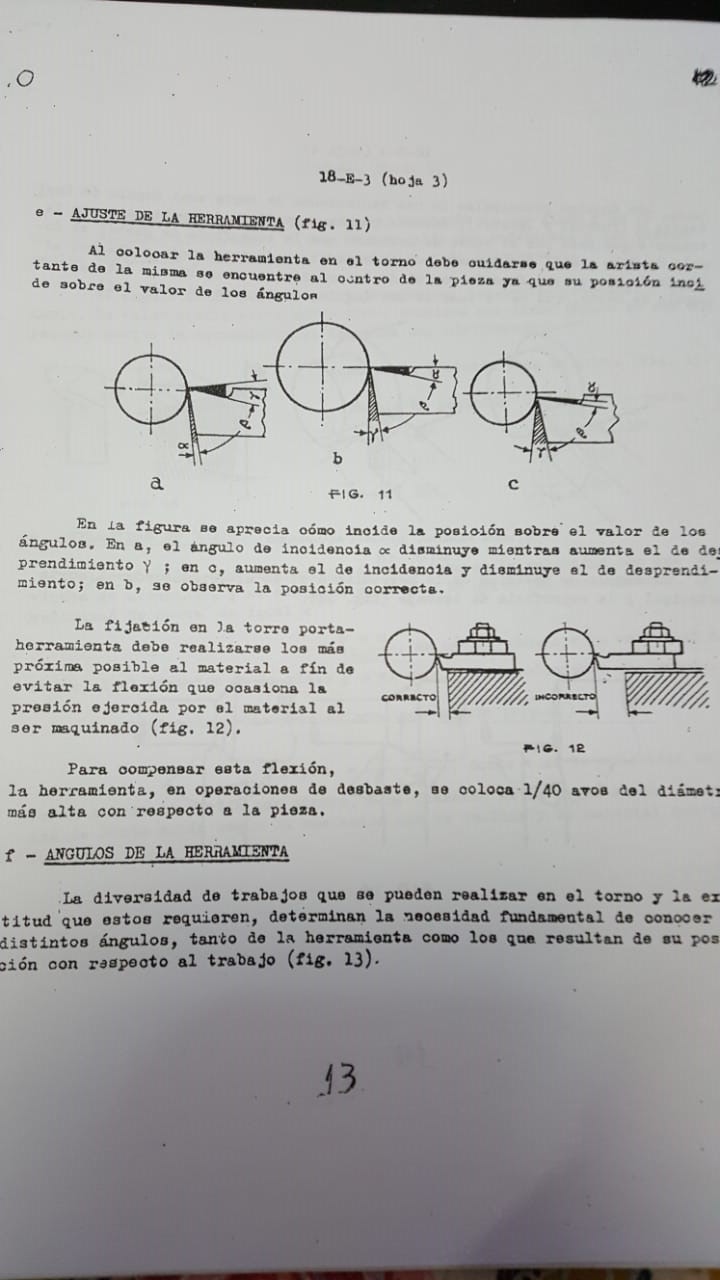 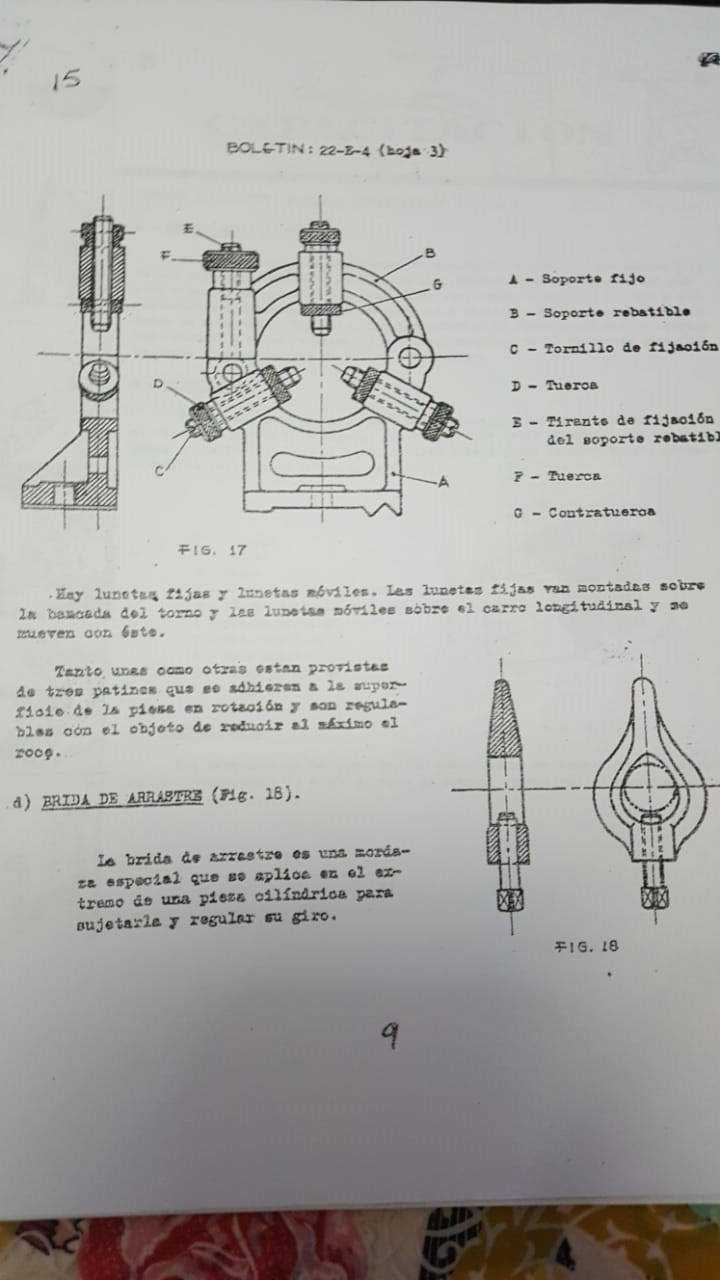 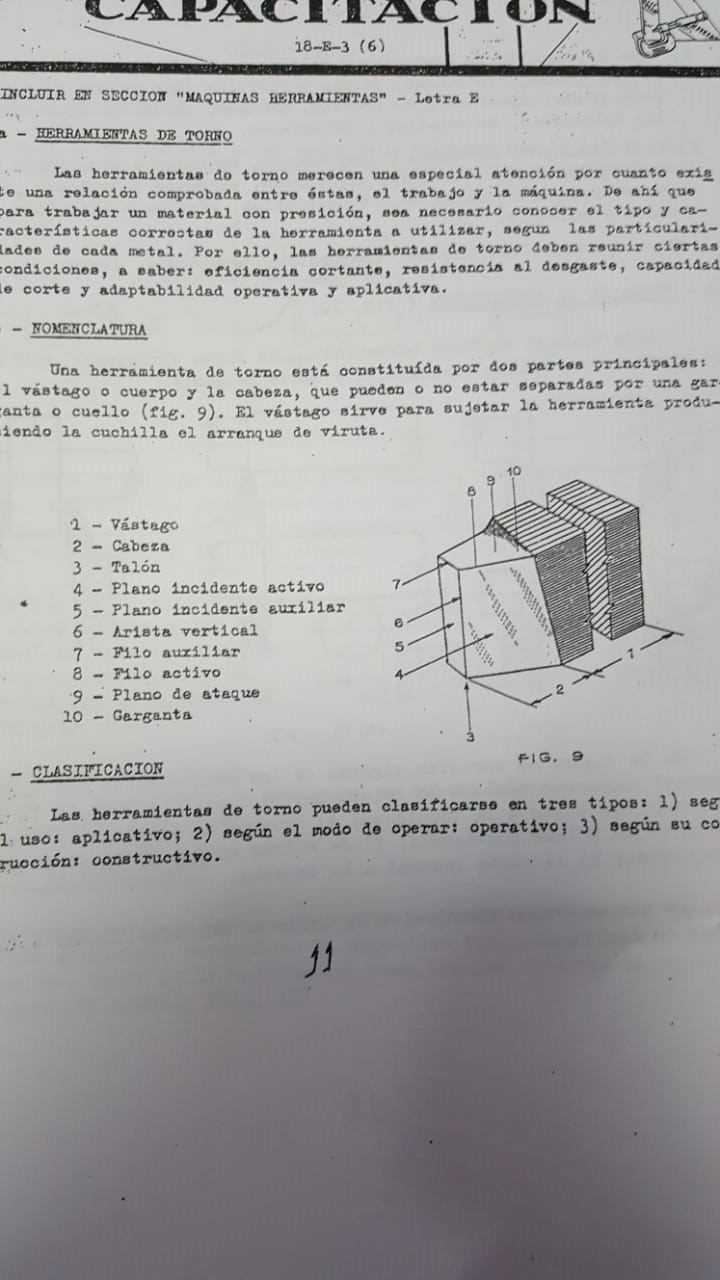 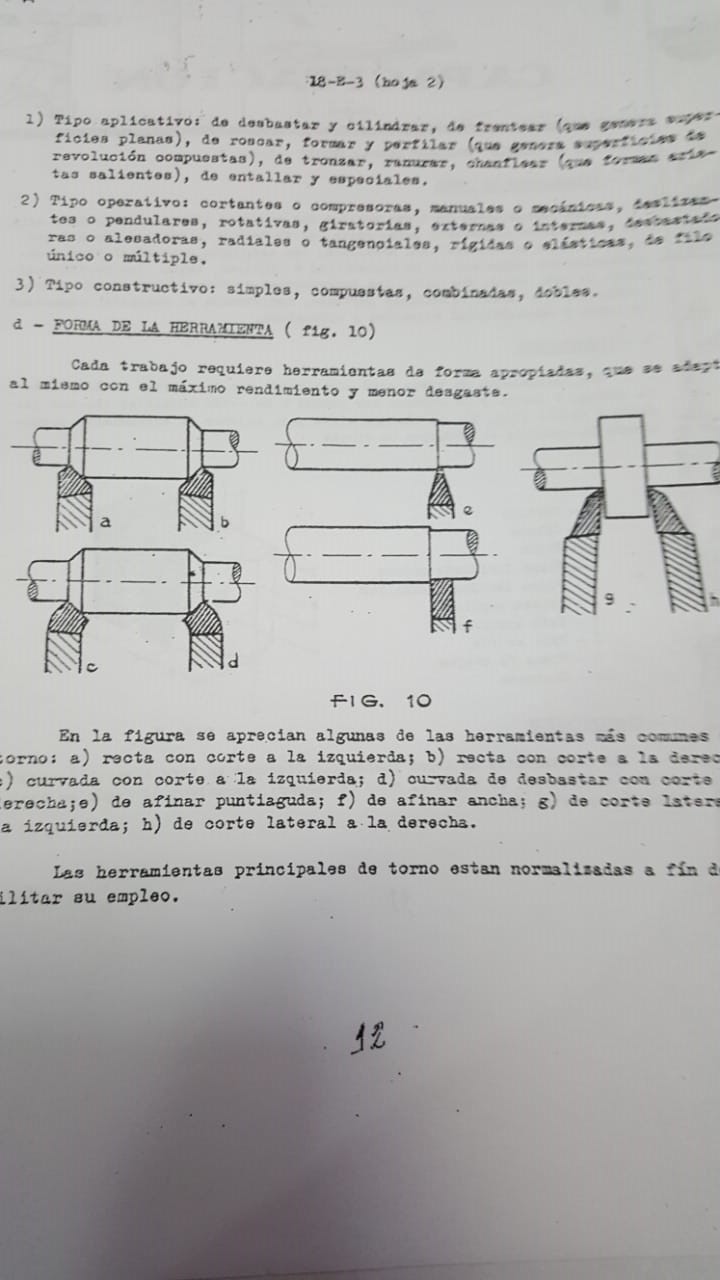 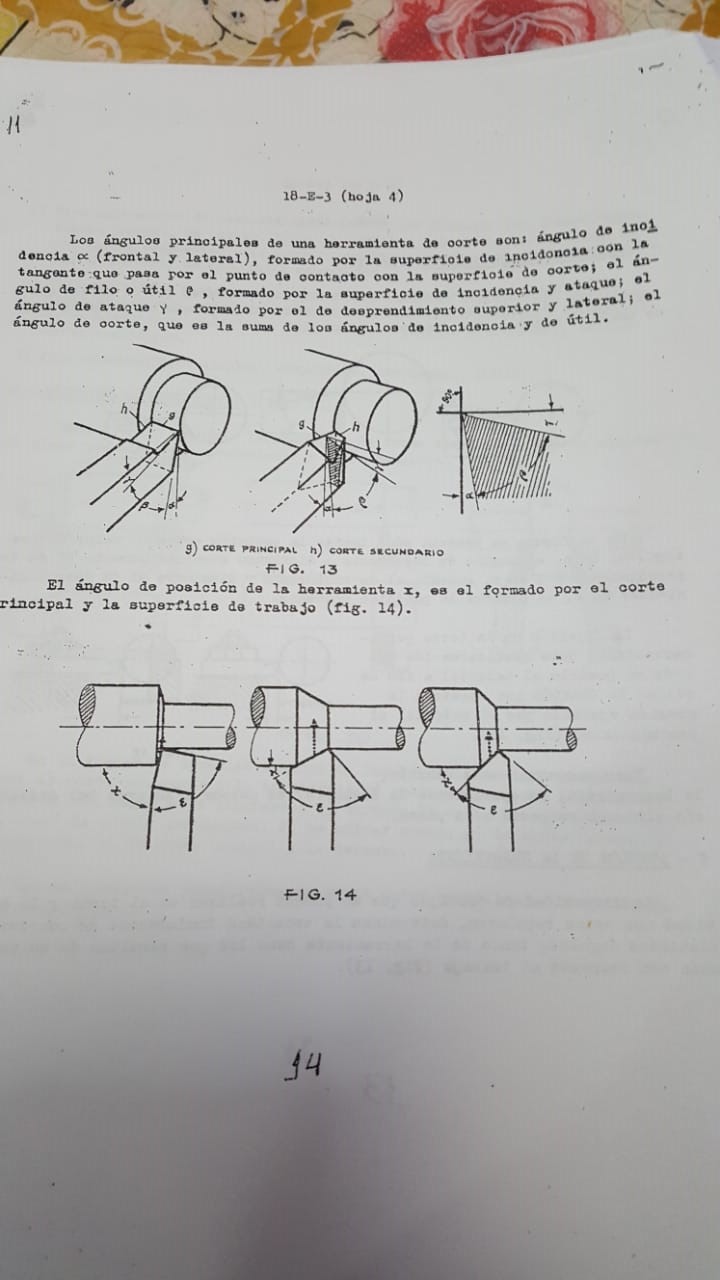 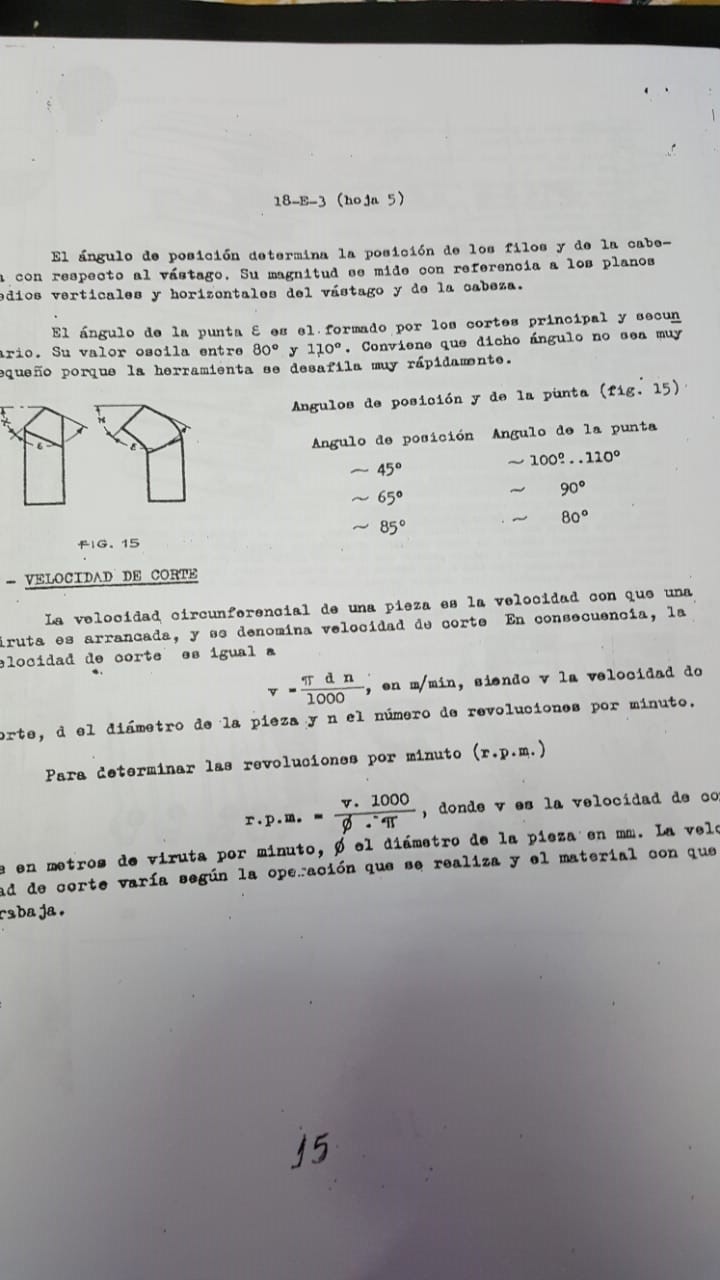 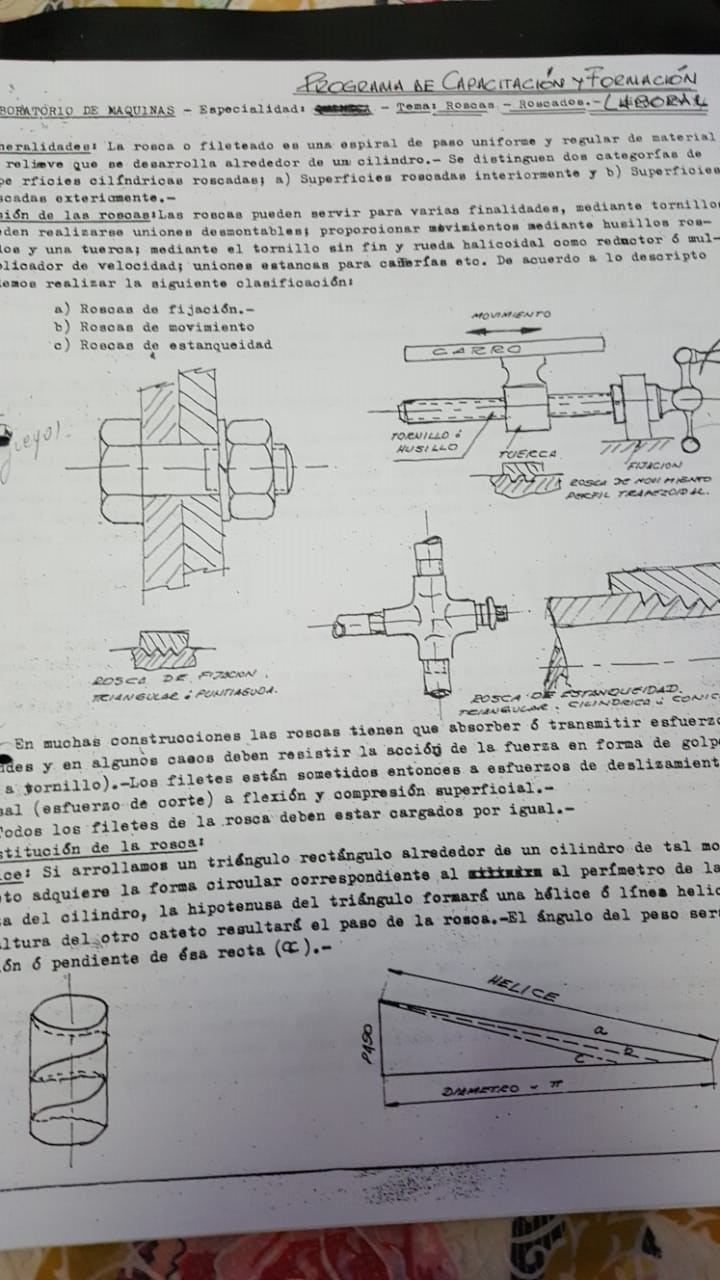 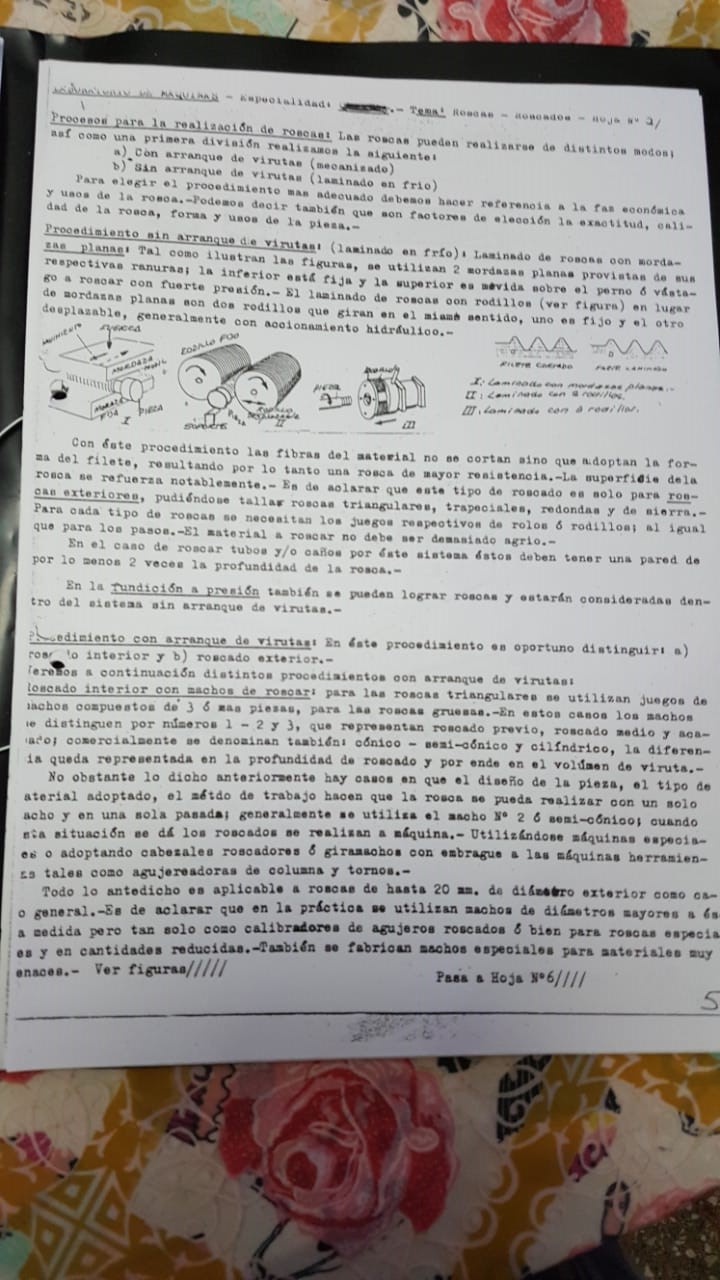 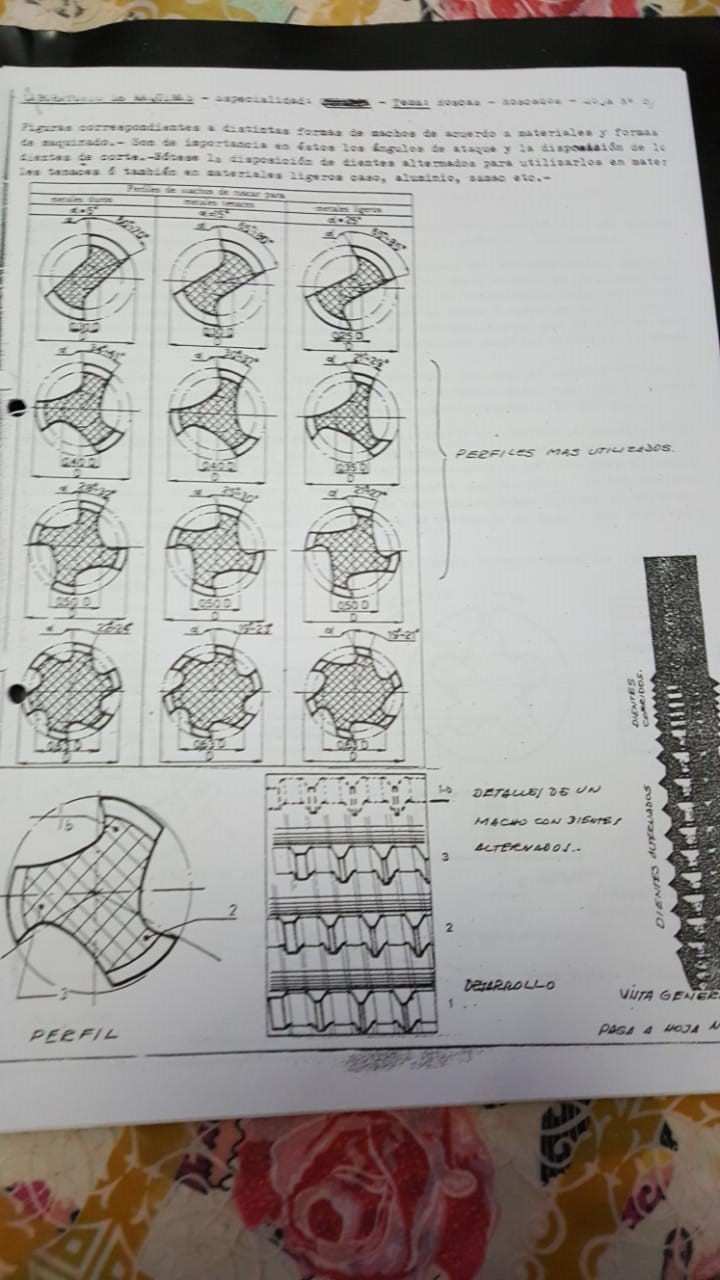 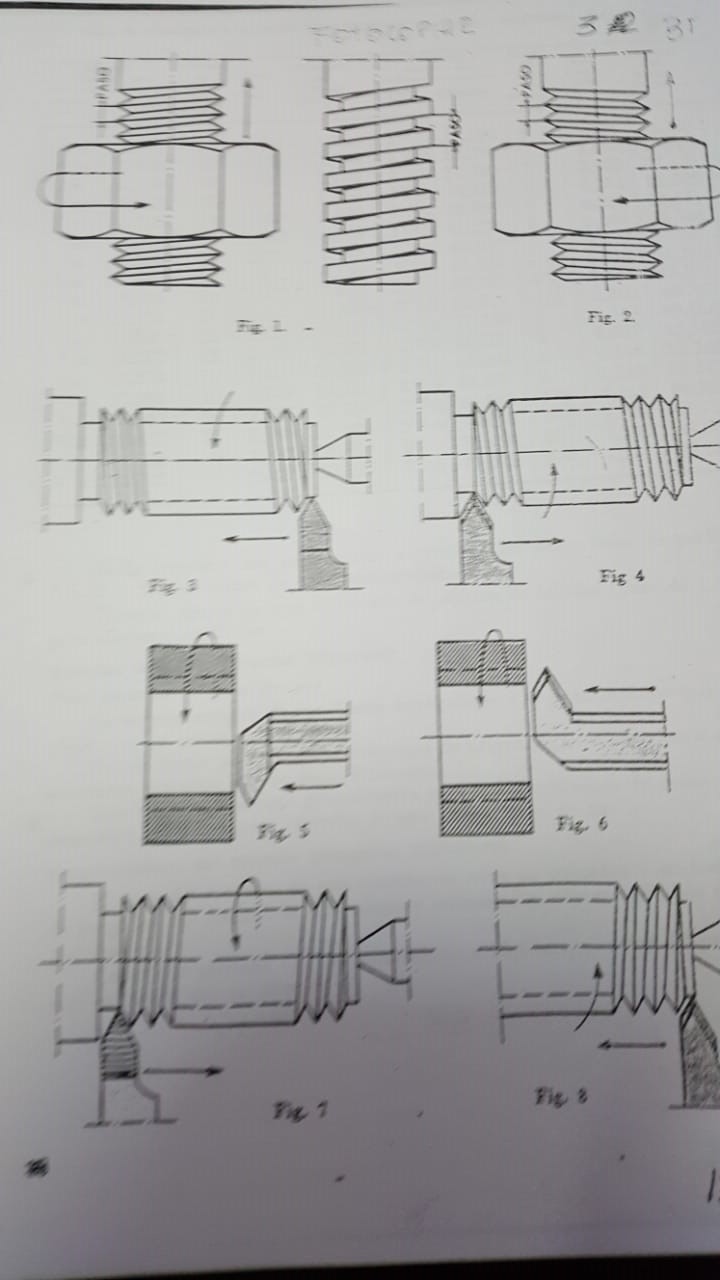 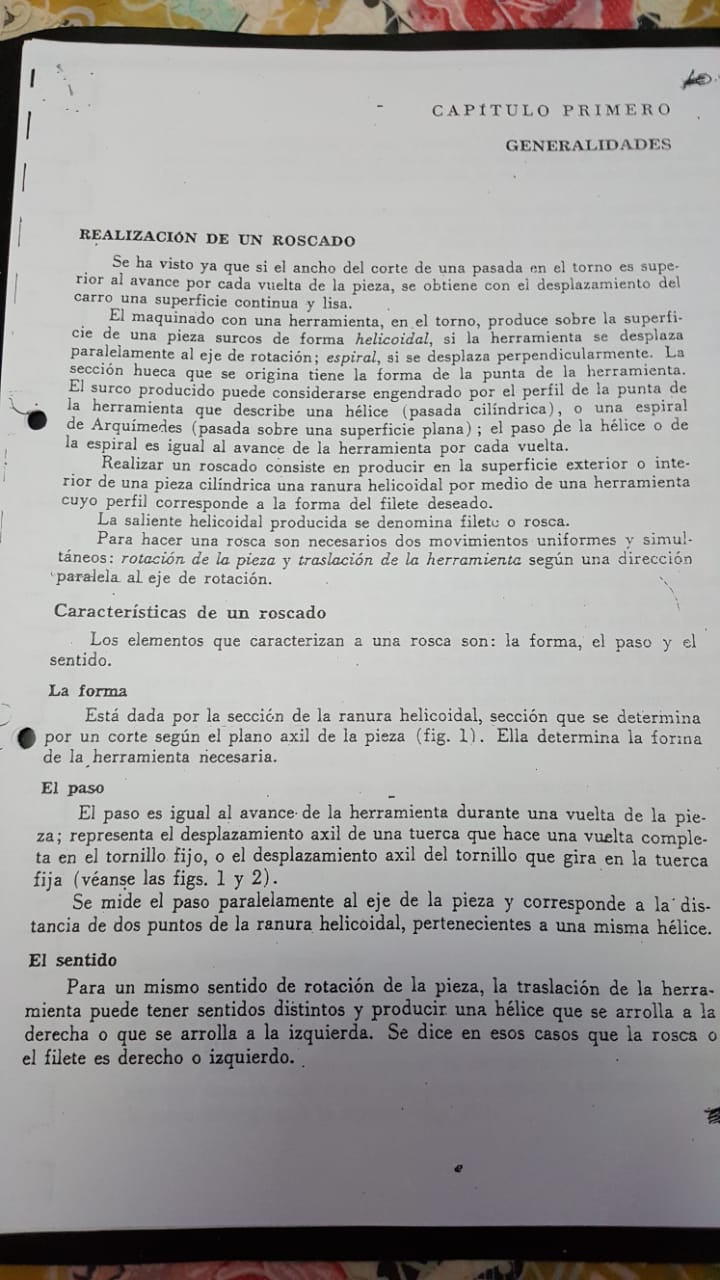 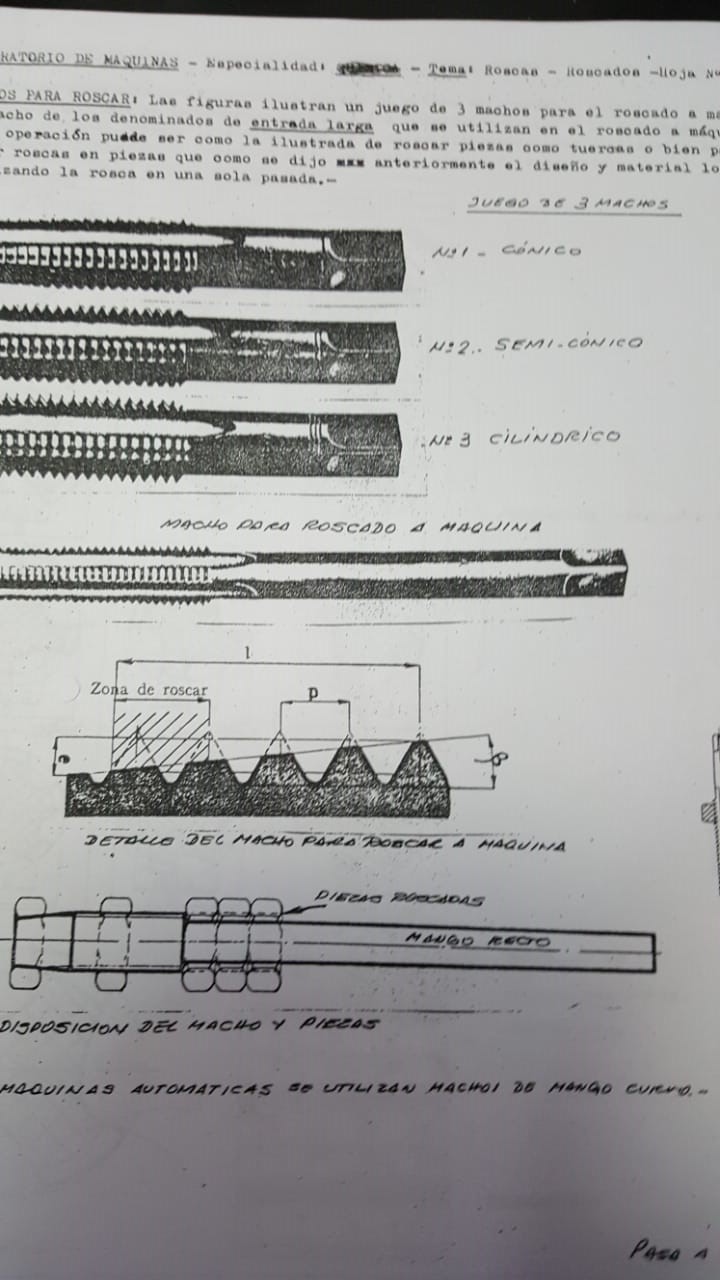 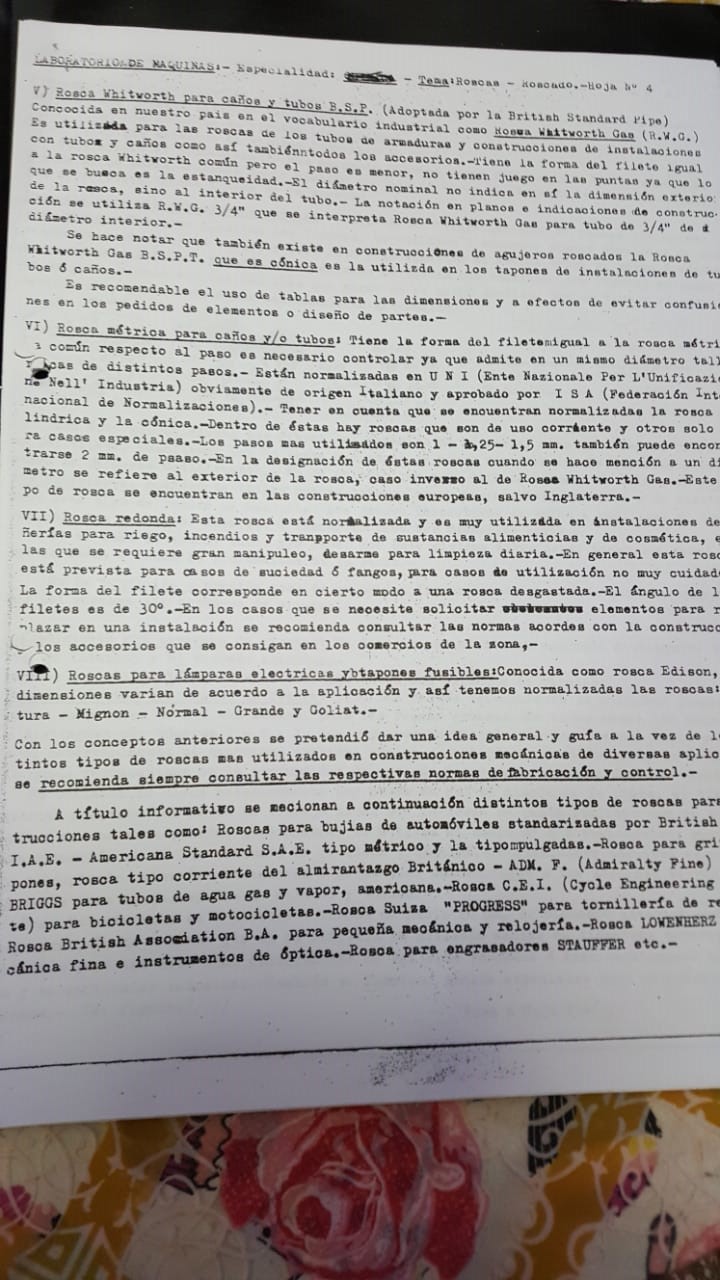 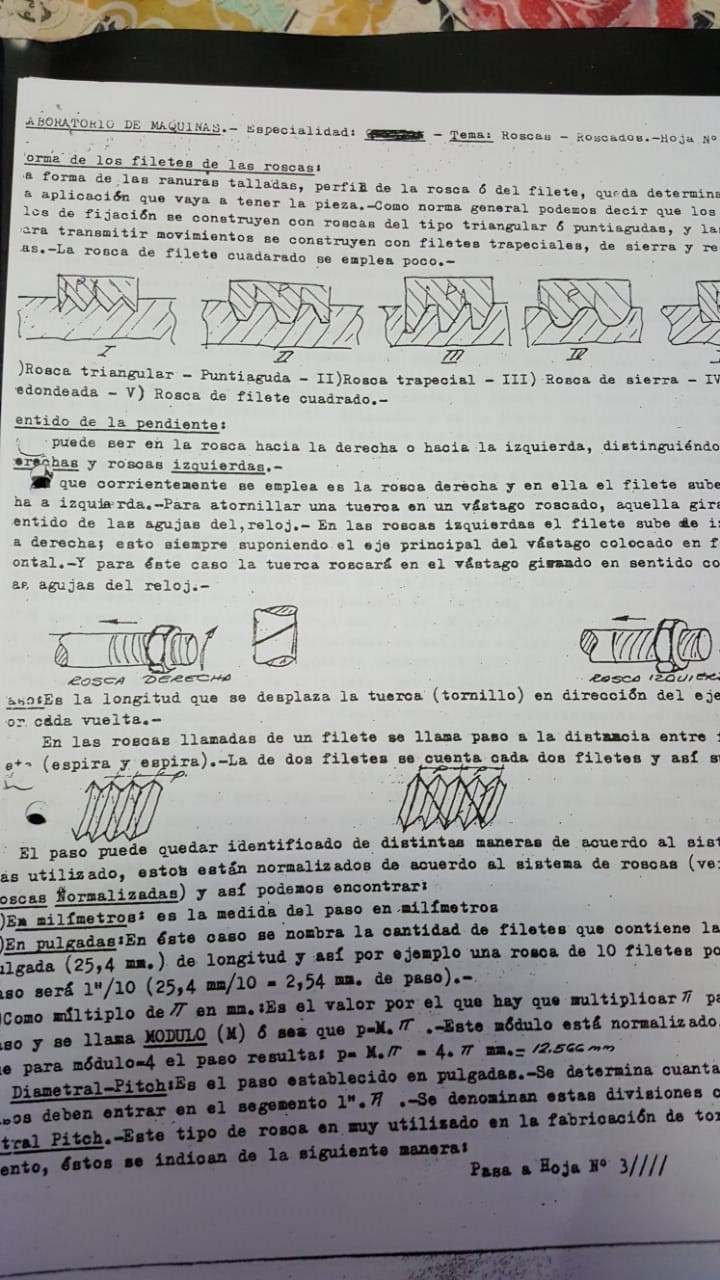 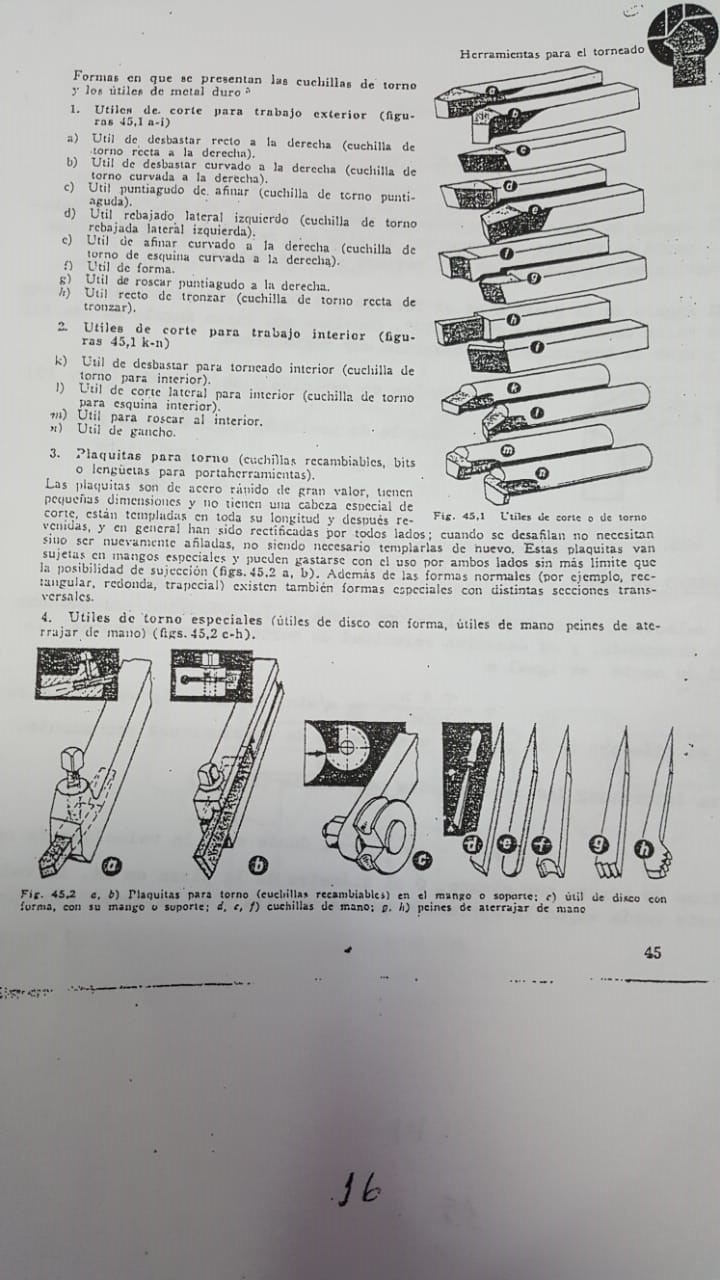 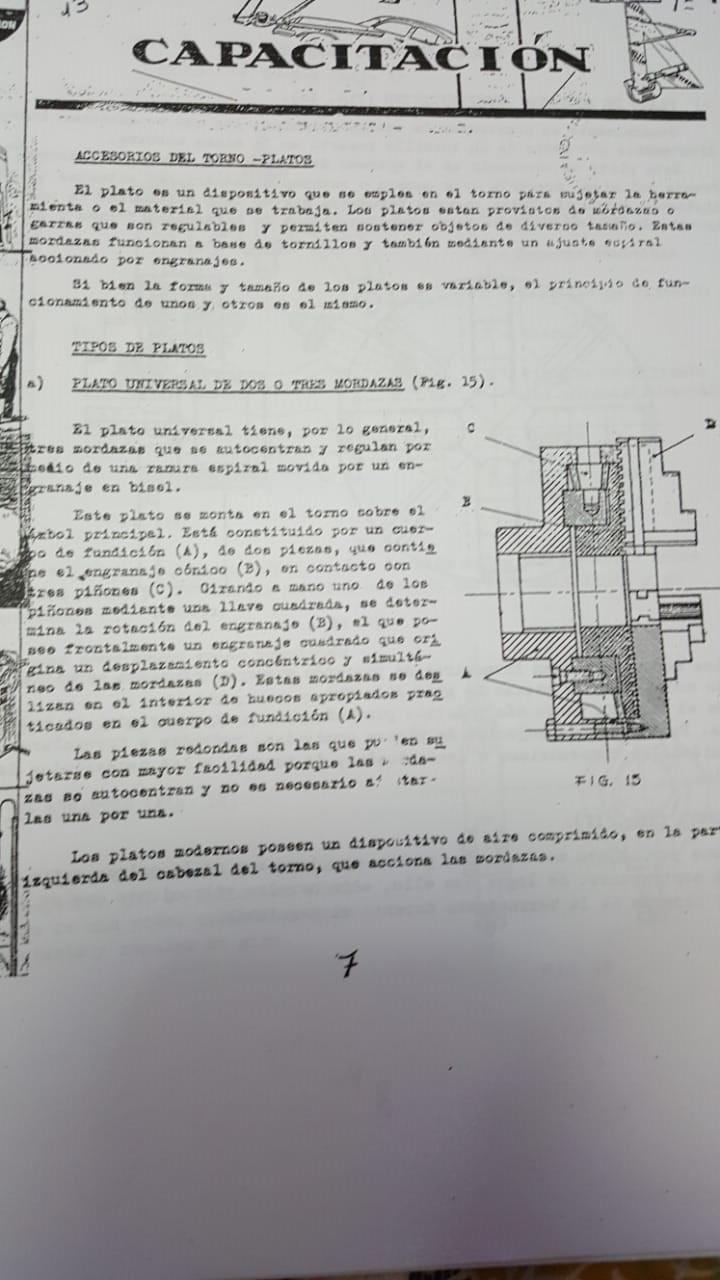 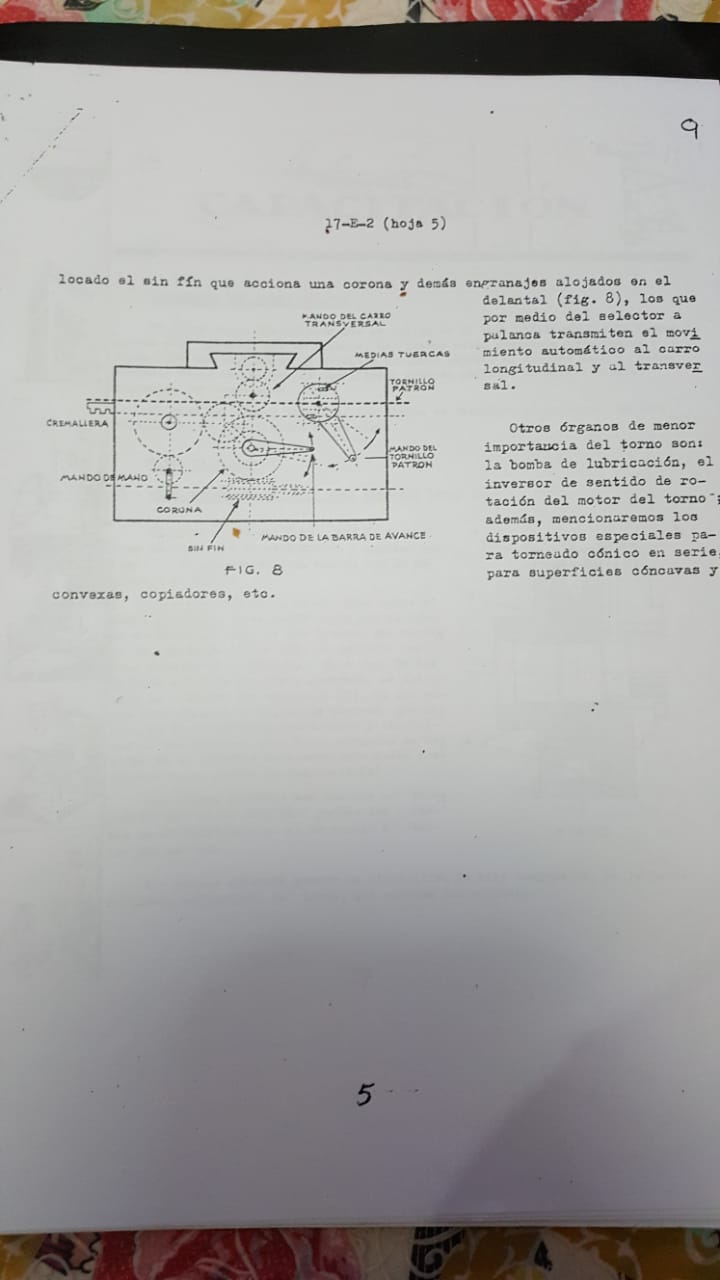 